Use of a Comprehensive 66-Gene Cholestasis Sequencing Panel in 2171 Cholestatic Infants, Children, and Young AdultsSUPPLEMENTARY DIGITAL CONTENTThe majority of samples (83%) were submitted from HCPs in the United States (Figure S1). Samples were submitted by 641 HCPs. The majority of HCPs submitted 1 to 2 samples (Table S1). Gastroenterology and hepatology were the most common specialties (63%) among HCPs who provided specialty information. Figure S1. Total samples submitted by time and location.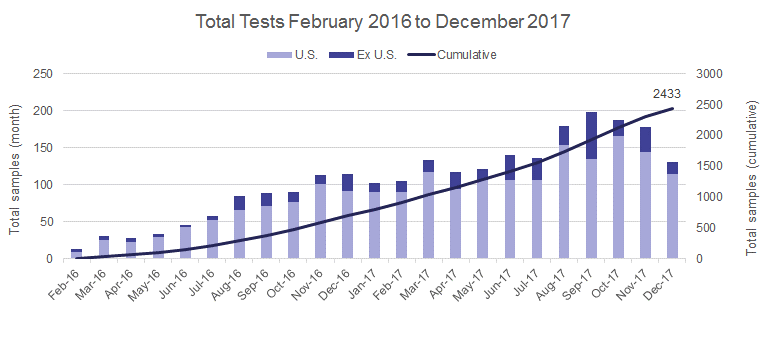 2433 samples as of December 31, 2017, data cut off.Table S1. Number of Samples Submitted Per Healthcare ProviderTable S2. Demographic Characteristics for Subjects Aged <3 Months, Aged 3 to <12 Months, Aged ≥12 Months, and Aged ≥18 YearsAge for subjects 0 and 1 year of age are based on 'age in days' converted to a decimal value by dividing 'age in days' by 365.25. Age for subjects 2 years of age and older use whole number age in years for age calculations.Table S3. Diagnostic Yield (Number of Patients) of 66 Gene Cholestasis Panel Among Subjects 
<3 Months OldAll genes are defined as contributing to disease in an autosomal recessive, biallelic fashion except JAG1 and NOTCH2 (which are considered autosomal dominant).aDefinite diagnosis included genes with 2 alleles that were pathogenic or likely pathogenic (homozygous or heterozygous), or a single pathogenic or likely pathogenic allele for JAG1 or NOTCH2.bPotential diagnosis included genes with one pathogenic/likely pathogenic allele + one VOUS.Table S4. Diagnostic Yield (Number of Patients) of 66 Gene Cholestasis Panel Among Subjects 
≥18 Years Old All genes are defined as contributing to disease in an autosomal recessive, biallelic fashion except JAG1 and NOTCH2 (which are considered autosomal dominant).aDefinite diagnosis included genes with 2 alleles that were pathogenic or likely pathogenic (homozygous or heterozygous), or a single pathogenic or likely pathogenic allele for JAG1 or NOTCH2.bPotential diagnosis included genes with one pathogenic/likely pathogenic allele + one VOUS.Supplemental TextApproximately one-half of the samples (n=1081 [49.8%]) included at least one 10th revision of the International Statistical Classification of Diseases and Related Health Problems (ICD-10) code. A total of 184 different ICD-10 codes were reported. The most frequently reported (≥5%) were obstruction of bile duct (n=239 [11%]), other disorders of bilirubin metabolism (n=146 [7%]), abnormal levels of other serum enzymes (n=130 [6%]), and other specified perinatal digestive system disorders (n=128 [6%]). Since there is no uniform single ICD-10 code for neonatal and infantile cholestasis, these diagnoses were assumed to represent similar clinical presentations.Tests submittedHealthcare provider, n (%)
N=64110+45 (7)6-934 (5)3-5106 (17)1-2456 (71)Characteristic<3 months oldn=8633 to <12 months oldn=367≥12 months oldn=941≥18 yrs old
n=163Sex, n (%)Female298 (34.5)155 (42.2)390 (41.4)80 (49.1)Male555 (64.3)200 (54.5)534 (56.7)82 (50.3)Unknown, ambiguous, or missing10 (1.2%)12 (3.3%)17 (1.8%)1 (0.6)Ethnicity, n (%)Caucasian (Northwestern or Western European)217 (25.1)93 (25.3)315 (33.4)76 (46.6)Hispanic142 (16.5)68 (18.5)220 (23.4)13 (8.0)African American181 (21.0)54 (14.7)98 (10.4)22 (13.5)Asian33 (3.8)19 (5.2)30 (3.2)5 (3.1)Native American11 (1.3)12 (3.3)5 (0.5)0Other (includes Jewish-Ashkenazi, Jewish-Sephardic, Mediterranean, Native Hawaiian/Pacific Islander, and other)82 (9.5)42 (11.4)91 (9.7)17 (10.4)Unknown197 (22.8)79 (21.5)182 (19.3)30 (18.4)Patients with ≥1 pathogenic and/or likely pathogenic variantPatients with ≥1 pathogenic and/or likely pathogenic variantPatients with ≥1 pathogenic and/or likely pathogenic variantPatients with ≥1 pathogenic and/or likely pathogenic variantPatients with ≥1 pathogenic and/or likely pathogenic variantPatients with ≥1 pathogenic and/or likely pathogenic variantPatients with ≥1 pathogenic and/or likely pathogenic variantPatients with ≥1 pathogenic and/or likely pathogenic variantPatients with ≥1 pathogenic and/or likely pathogenic variantPatients with ≥1 pathogenic and/or likely pathogenic variantPatients with ≥1 pathogenic and/or likely pathogenic variantPatients with ≥1 pathogenic and/or likely pathogenic variantPatients with ≥1 pathogenic and/or likely pathogenic variantGeneDefinite DiagnosisaDefinite DiagnosisaPotential DiagnosisbPotential DiagnosisbMonoallelic GeneGeneDefinite DiagnosisaDefinite DiagnosisaPotential DiagnosisbPotential DiagnosisbMonoallelic ABCB1144114NOTCH2NOTCH222n/an/an/aABCB400223NPC1NPC133440ABCC233779PEX1PEX111002ABCG800118PEX12PEX1211000AKR1D122000PEX6PEX611002ATP8B111001PKHD1PKHD100112CFTR00101034POLGPOLG22005CYP27A100227SERPINA1SERPINA111111132DGUOK11000SLC25A13SLC25A1322001INVS00110TJP2TJP222001JAG12323n/an/an/aUGT1A1UGT1A100114MPV1700110Genes with no pathogenic or likely pathogenic variantsGenes with no pathogenic or likely pathogenic variantsGenes with no pathogenic or likely pathogenic variantsGenes with no pathogenic or likely pathogenic variantsGenes with no pathogenic or likely pathogenic variantsGenes with no pathogenic or likely pathogenic variantsGenes with no pathogenic or likely pathogenic variantsGenes with no pathogenic or likely pathogenic variantsGenes with no pathogenic or likely pathogenic variantsGenes with no pathogenic or likely pathogenic variantsGenes with no pathogenic or likely pathogenic variantsGenes with no pathogenic or likely pathogenic variantsGenes with no pathogenic or likely pathogenic variantsABCG5ABCG5DCDC2DCDC2LIPALIPALIPAPEX11BPEX11BPEX5PEX5TRMUTRMUALDOBALDOBDHCR7DHCR7MKS1MKS1MKS1PEX13PEX13PEX7PEX7VIPAS39VIPAS39AMACRAMACREHHADHEHHADHNPC2NPC2NPC2PEX14PEX14SCP2SCP2VPS33BVPS33BBAATBAATFAHFAHNPHP1NPHP1NPHP1PEX16PEX16SLC10A1SLC10A1CC2D2ACC2D2AGPBAR1GPBAR1NPHP3NPHP3NPHP3PEX19PEX19SLC10A2SLC10A2CLDN1CLDN1HNF1BHNF1BNPHP4NPHP4NPHP4PEX2PEX2SLC27A5SLC27A5CYP7A1CYP7A1HSD17B4HSD17B4NR1H4NR1H4NR1H4PEX26PEX26SMPD1SMPD1CYP7B1CYP7B1HSD3B7HSD3B7PEX10PEX10PEX10PEX3PEX3TMTM216TMTM216Patients with ≥1 pathogenic and/or likely pathogenic variantPatients with ≥1 pathogenic and/or likely pathogenic variantPatients with ≥1 pathogenic and/or likely pathogenic variantPatients with ≥1 pathogenic and/or likely pathogenic variantPatients with ≥1 pathogenic and/or likely pathogenic variantPatients with ≥1 pathogenic and/or likely pathogenic variantPatients with ≥1 pathogenic and/or likely pathogenic variantPatients with ≥1 pathogenic and/or likely pathogenic variantGeneDefinite DiagnosisaPotential DiagnosisbMonoallelic GeneDefinite DiagnosisaPotential DiagnosisbMonoallelic ABCB11101JAG1101ABCB4024LIPA003ABCC2013NOTCH2101AKR1D1001NPC1001ALDOB004PEX1100CC2D2A001PEX2001CFTR019POLG102CYP27A1110SERPINA1005DHCR7001SMPD1001Genes with no pathogenic or likely pathogenic variantsGenes with no pathogenic or likely pathogenic variantsGenes with no pathogenic or likely pathogenic variantsGenes with no pathogenic or likely pathogenic variantsGenes with no pathogenic or likely pathogenic variantsGenes with no pathogenic or likely pathogenic variantsABCG5DCDC2INVSPEX11BPEX6UGT1A1ABCG8 DGUOKMKS1PEX12PKHD1AMACREHHADHNPHP1PEX13SLC10A1ATP8B1GPBAR1NPHP3PEX14SLC10A2BAATHNF1BNPHP4PEX16SLC27A5CYP7A1HSD17B4NR1H4PEX19TJP2CYP7B1HSD3B7PEX10PEX26TRMU